Friday 24th May 2019Dear Parents/Carers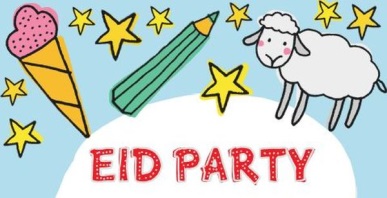 On Thursday 13th June, we will be having an ‘Eid Party’ after school from 3:30 to 5:00pm. We would like everyone to come and celebrate Eid together. It promises to be a fun afternoon, with lots of delicious Asian food, music, crafts, mehndmendhi hand decorating and family photo opportunities. Children are invited to get changed and come to the party in their Eid Party clothes! If you would be willing to assist us with this exciting community event, please complete the slip below and/or speak to Mrs Knox, Mrs Yussuf or Mrs Ijaz.Many ThanksMrs Knox(RE Coordinator) I/We would like to help with the Eid Party. Parent/Carer’s name:Contact number:Child’s name and class: